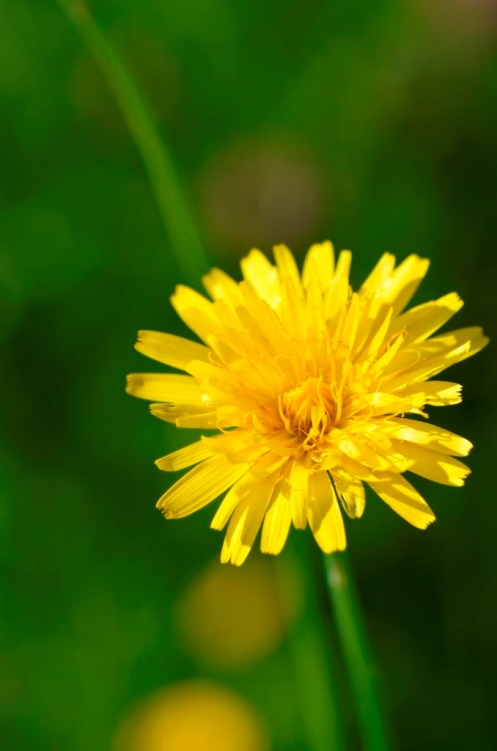 Regarde la lumière, elle te conduit !Seigneur, bien souvent, mon regard est attiré par ce qui ne va pas chez moi ou chez les autres, par le doute ou la peur. Quelquefois il me semble que tout est obscur, compliqué, confus. Et ton Evangile aujourd’hui me dit : « regarde la Lumière, elle te conduit ! ». Je contemple les rois mages, venus de loin, marchant de nuit pour mieux voir leur étoile. Leur regard ne dévie pas vers d’autres sentiers que celles que la lumière leur donne. Elle les guide, nuit après nuit. Sans doute ne comprennent-ils pas où elle les mène, ni même ce qu’ils espèrent confusément, mais ils ont confiance en leur pas, et ils marchent avec le cœur sincère…Et l’étoile les mène à toi, Seigneur. Non pas le Seigneur tout puissant et lointain dont on a peur, mais celui que l’on peut prendre dans les bras, fragile, discret, et dont la présence silencieuse brille d’un rayonnement bien plus pur que toutes les étoiles. Auraient-ils eu un cœur moins fidèle à la lumière qu’ils seraient passés à côté de l’enfant pauvre de Bethléem… et d’une indicible joie. Combien de fois cela m’arrive-t-il ?  Ô Seigneur, donne-moi un cœur simple, capable d’accueillir l’obscurité mais toujours cependant rivé sur la lumière. Dessine-moi jour après jour des sentiers lumineux, afin que je puisse m’approprier les paroles d’Isaïe : « Debout ! Rayonne ! Car voici ta lumière et sur toi se lève la Gloire du Seigneur.  Alors que les ténèbres enveloppent la terre et que les peuples sont dans le brouillard, sur toi le Seigneur se lève, et sa Gloire apparaît au-dessus de toi ». C’est ce que je nous souhaite à toutes et à tous pour cette année 2018 !